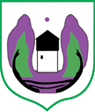 Ul. Maršala Tita br.184310 Rožaje, Crna Goramail: skupstinaopstinerozaje@t-com.metell: (382) 051/271-102fax: (382) 051/271-101web:https://www.rozaje.me      Broj:  22                                                                                                               Rožaje,14.06.2022. godineNa osnovu člana 22 i 23 Odluke o obrazovanju radnih tijela Skupštine (“Sl. list  CG - Opštinski propisi”, br. 7/19)S a z i v a mXXII (dvadeset drugu) sjednicu Odbora za finansije, privredu i razvoj za 22.06.2022. godine /srijeda/ sa početkom u 10 časova u prostoriji Narodne biblioteke (čitaonica).Za sjednicu predlažem sljedeći:D N E V N I     R E D:Usvajanje Zapisnika sa dvadeset prve  sjednice Odbora za finansije, privredu i razvoj;Razmatranje i usvajanje predloga Odluke o Završnom računu Budžeta opštine Rožaje za 2021.godinu;Razmatranje i usvajanje Izvještaja o radu predsjednika opštine Rožaje i radu organa i službi lokalne uprave za 2021.godinu;Razmatranje i usvajanje Izvještaja o radu sa finansijskim izvještajem DOO “Vodovod i kanalizacija” Rožaje za 2021.godinu;Razmatranje i usvajanje Izvještaja o realizaciji godišnjeg programa obavljanja komunalnih djelatnosti i finansijskog poslovanja  DOO “Komunalno” Rožaje za 2021.godinu;Razmatranje i usvajanje Izvještaja o radu sa finansijskim izvještajem Turističke organizacije Rožaje za 2021.godinu; Razmatranje i usvajanje Izvještaja o radu sa finansijskim izvještajem DOO ,,Ski centar   Hajla” Rožaje za 2021.godinu;  Razmatranje i usvajanje Izvještaja o radu sa finansijskim izvještajem JU Zavičajni muzej “Ganića kula” Rožaje za 2021.godinu; Razmatranje i usvajanje  Izvještaja o radu sa finansijskim izvještajem JU Dnevni centar za djecu i omladinu sa smetnjama i teškoćama u razvoju opštine Rožaje za 2021.godinu;Razmatranje i usvajanje Izvještaja o radu sa finansijskim izvještajem JU Centar za kulturu Rožaje za 2021.godinu; Razmatranje i usvajanje Izvještaja o radu sa finansijskim izvještajem  JU Narodna biblioteka za Rožaje 2021.godinu; Razmatranje i usvajanje Izvještaja o radu sa finansijskim izvještajem DOO ,,Sportski centar” Rožaje za 2021.godinu;Razmatranje i usvajanju Izvještaja o radu sa finansijskim izvještajem DOO LJE ,,Radio televizija Rožaje“ za 2021.godinu;Razmatranje i usvajanje predloga Odluke o davanju saglasnosti o ustanovljenju prava  stvarne službenosti u korist DOO ,,Crnogorski-elektrodistributivni sistem” Podgorica;Razmatranje i usvajanje predloga Odluke o prenosu prava svojine na zemljištu uz naknadu;Razmatranje i usvajanje predloga Odluke o donošenju Strategije razvoja biciklizma u opštini Rožaje za period 2022-2026.godine;Razmatranje i usvajanje predloga Odluke o potvrđivanju Odluke o kriterijumima,načinu i postupku raspodjele sredstava za podršku privredi i preduzetništvu broj 01-018/22-1380 od 18.05.2022.godine.NAPOMENA: Materijali su Vam dostavljeni uz  saziv za 26. redovnu sjednicu Skupštine opštine Rožaje koja je zakazana za  29. 06. 2022. godine.                                                                                                                      Edib Šaljić,s.r.                                                                                                                      Predsjednik Odbora